№ п/пНаименование товараЕд. изм.Кол-воТехнические, функциональные характеристикиТехнические, функциональные характеристики№ п/пНаименование товараЕд. изм.Кол-воПоказатель (наименование комплектующего, технического параметра и т.п.)Описание, значение1.Песочница №16ПД-16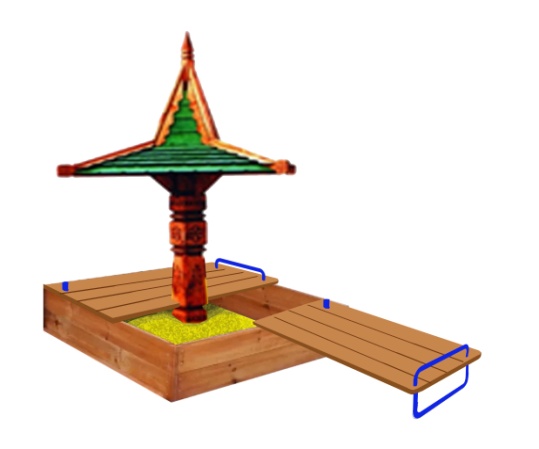 шт.11.Песочница №16ПД-16шт.1Высота  (мм) 25001.Песочница №16ПД-16шт.1Длина  (мм)14001.Песочница №16ПД-16шт.1Ширина  (мм)14001.Песочница №16ПД-16шт.1Применяемые материалы Применяемые материалы 1.Песочница №16ПД-16шт.1Столбы песочницыВ кол-ве 4шт., выполнены из древесины сосны естественной влажности 100*100 мм  с покрытием антисептиком «Акватекс». Нижняя часть столба покрыта битумной мастикой с последующим бетонированием.1.Песочница №16ПД-16шт.1Столб грибкаВ кол-ве 1шт., выполнен из древесины сосны естественной влажности 200*200мм с геометрической резьбой по дереву  с покрытием антисептиком "Акватекс". Нижняя часть столба покрыта битумной мастикой с последующим бетонированием.1.Песочница №16ПД-16шт.1Четырехскатная крыша В Кол-ве 1шт., выполнена  в виде цельной конструкции и покрыта гибкой черепицей "Шинглас"1.Песочница №16ПД-16шт.1 Песочная коробкаВ кол-ве 1 шт., размером 1400*1400 мм., выполнена из деревянной доски сосновых пород в кол-ве 8шт. с покрытием антисептиком «Акватекс» 1.Песочница №16ПД-16шт.1Крышки песочницыВ кол-ве 2шт., выполнены из доски сосновых пород естественной влажности с покрытием антисептиком «Акватекс»1.Песочница №16ПД-16шт.1РучкиВ кол-ве 2шт., выполнены из металлической трубы диаметром 27мм, с покраской термопластичной порошковой краской.1.Песочница №16ПД-16шт.1МатериалыДеревянный брус и  доска выполнены из сосновой древесины естественной влажности, тщательно отшлифованы  со всех сторон и покрыты  в заводских условиях антисептиком «Акватекс», металл покрыт термопластичной порошковой краской, гибкая черепица "Шинглас",  саморезы по дереву. ГОСТ Р 52169-2012